Formulário PPGDem/03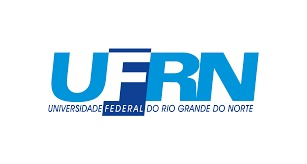                        Confirmação de Matrícula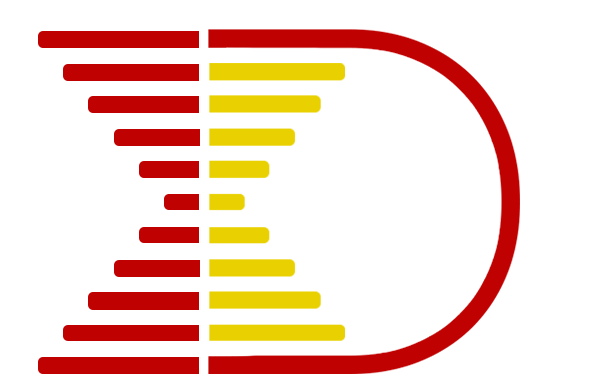                               Ingressantes aprovados no Processo Seletivo(Este documento deve ser preenchido, assinado e enviado scaneado, por e-mail, para a secretaria do PPGDem. Candidato(a):       (nome completo)Data:       /       / 2021                    dia           mês              anoDeclaro, por meio desta, que estou ciente de minha aprovação e respectiva classificação obtida junto ao Processo Seletivo do Programa de Pós-Graduação em Demografia (PPGDem) da Universidade Federal do Rio Grande do Norte (UFRN). Assim, autorizo a secretaria do Programa de Pós-Graduação em Demografia (PPGDem) a processar a minha matrícula junto ao sistema acadêmico da UFRN.____________________________________Nome:      (preencher com assinatura e nome completo)